Ліхтар вуличного освітлення автономний світлодіодний 30 Вт із сонячною батареєю 140Вт18 459 грн.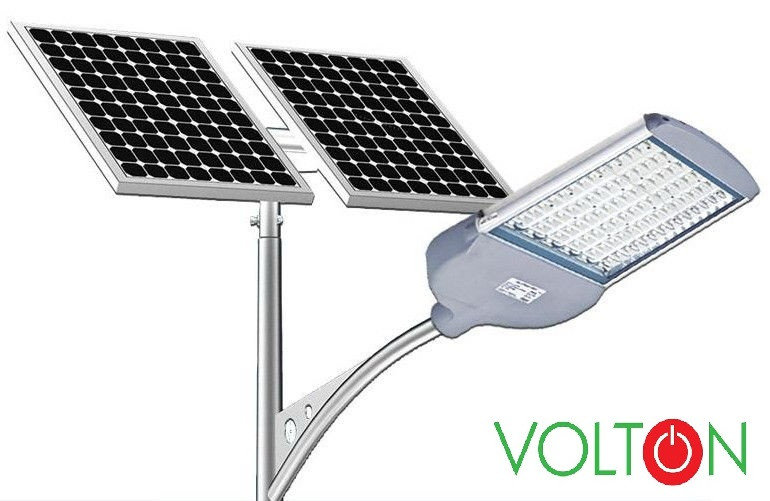 ХарактеристикиОписаниеПри помощи мощного, надежного и простого в монтаже фонаря уличного освещения облагородить территорию станет намного проще. Он гарантирует направленный яркий свет, который будет создавать отличную видимость и не подведет в любых форс-мажорных обстоятельствах.Плюсы фонаря уличного освещения с солнечной батарей • Он вполне универсален и может крепиться и на опоры, и на стенки. • Модель имеет широкий спектр применения, его используют на промышленных объектах, в скверах, площадях.
• Подключиться к городской электрической сети проще простого, вам не нужно будет получать специальные разрешения.Особые предложения от компании «Вольтон»• Мы заботимся о своих клиентах, поэтому без проблем подпишем с вами гарантийное соглашение. • Профессиональные консультанты предоставят вам всю необходимую информацию и ответят на вопросы.
• Доставка товара в ваш город не заставит себя долго ждать.Оптимальный выбор для мудрых и экономных людей!ОсновныеСтрана производительУкраинаТип освещенияФонарьПрименение освещенияДля освещения парковок Для освещения улиц, парков Для ЖКХТип освещения по мобильностиСтационарноеСпособ освещения Заливающее освещениеЦвет свечения БелыйСпособ монтажаНа опоруМощность30.0 (Вт)Световой поток 3500.0 (лм)Тип питанияСолнечная батарея АккумуляторТип лампыСветодиодная лампаСрок службы10.0 (лет)Степень защиты IP65Гарантийный срок 24 (мес)